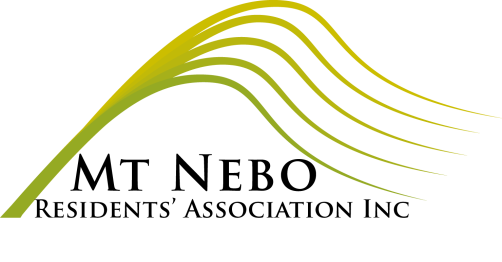 MT NEBO RESIDENTS’ ASSOCIATION INCGENERAL MEETINGMINUTESMeeting 6 September 2023PRESENT: Carmel Black, Julia Hocking, Karen Mungomery, Bill Scattini, Susan Tarbit, Mark Trickey, Neville Bradford, Lucy Francis, Rob LachowiczAPOLOGIES: Cr Darren Grimwade, Cathy Rough, Di Clark, Fiona David.Meeting start: 7.35pmMeeting closed: 8:45 pmMt Nebo Residents' Association Inc. Treasurer's ReportDate: 1 September 2023Bills Paid: Bar supplies: $442.60AGL (electricity): $233.61 (after Qld/Aus government energy bill relief of $162.50 and feed-in credit of $34.16).Peace n Choir (food sales from August pub night): $635.00Flyways (food sales from movie night): $265.00Bills to Pay: Scanlan Pest Control: $330.00General Business:Fundraising (August):Hall Hire: $345.00August  pub night (net of Choir food sales): $762.00August  Musos afternoon: $349.00Correction - Fundraising (June):Flyways movie night was $636.00 less $265.00 of food sales raised as a donation, therefore, $371.00 for MNRA.Other –AGL creditAGL advised last bill was incorrect and a credit of $58.66 will be applied to the next bill.ROADS UPDATE FROM CR DARREN GRIMWADE’S OFFICEPlease see below an update for the works at Mt Nebo, Road Safety Upgrade, and the post budget reference to the Goat Track related to these projects.Councillor Grimwade won't be in attendance tonight, he asked me to pass on his apology and he will definitely see you before the year is out. Mount Nebo - At Goat TrackWorks are now practically complete.  There are some minor works that need to be completed this week (including a guardrail end treatment).  Durack Civil has confirmed that by early next week, they will remove the traffic signals and re-open the site to motorists and pedestrians.  VMS in these areas will also be removed.  We thank local residents for their patience while we completed this section of work.Mount Nebo - Adjacent 1967 Mount Nebo RoadWorks are now 75% complete.  Unfortunately, the contractor has had to carry out additional work as a result of the amount of rock that was found on site which impacted the retaining wall construction and excavation for the new pavement layers.  Council modified the pavement design to reduce the impacts but it was still necessary to break out large sections of rock.  During May and June the contractor broke up and removed large sections of rock which resulted in additional time onsite.  The Project Manager also advised that the relocation of Telstra assets and the construction of a new retaining wall has extended the construction duration and while the hope is to finish as soon as possible the current estimate is that works should be completed by November 2023.I will lodge a request in relation to the signage [to deter motorists from driving down the Goat Track], I am not sure what other options there might be, but staff can investigate and I can advise of the outcome.  Please let myself or Councillor Grimwade know if there are any council-related issues arising from the meeting tonight.Kind regardsAGENDA ITEMDISCUSSIONOUTCOME/ACTIONWelcomePresident Julia Hocking acknowledged the traditional owners and welcomed those present.Minutes of previous meetingMinutes of August meeting were distributed and accepted as a correct account of the meeting.Moved: Carmel Seconded: SusanCorrespondenceInwards:01/08/23  Email of thanks from the Barbed Vine Committee for MNRA support02/08/23 Letter from Charities Minister03/08/23 Service quote received from London Fire and Safety03/08/23 Invoice from Scanlan Pest Control09/08/23 Updated quote from London Fire and Safety11/08/23 Email from Robyn Burke re damage to school premises during pub night23/08/23  Email from Paddy Dempsey confirming 13th October as hall gig (80/20 door deal)29/11/23 Request from Lucy Francis to hold a Karaoke night as a fundraising event for the Barbed Vine30/08/23 Email from Rob Lachowicz regarding Rezzos supporting a referendum information session (supported by Di and Ross)Outwards:09/08/23  Email to Robyn Burke to confirm message to the community regarding damage to the school10/08/23  Email to Natalia Gulbransen-Diaz advising we did not think we were suitable for her thesis01/09/23 Email to Di informing her of grant success01/09/23 Email to Ross informing him of unsuccessful grant application to Gambling Community Benefit FundTreasurer’s Report See attached reportTreasurer Karen has set up a Cash for Cans ID that anyone can use to raise funds for the association.A separate bin should be available at events for recyclable cans, bottles.Disaster Management GroupCathy Rough requested that MNRA consider having a disaster radio located downstairs. To be discussed September meeting.The meeting agreed to having the DM radios downstairs in the Blue Room as long as Council installs and maintains them.Rural Fire BrigadeCommunity Engagement Information session to be held at Mt Glorious Hall on 15 October by all emergency services. 3-hour event including BBQ lunch.Recent fire in the Blocks. Contained, but all residents should be aware to call 000 and not Neville directly. There are systems to let all responders know more quickly than phoning the local brigade directly.2 brigade members doing Cert 4 training so brigade can have their own trainers and assessors.Neville to forward details of MtG event and write a piece for Barbed Vine.Grant funding updateCMB (MBRC) grant for the Libor Smoldas jazz gig in February was successful, congratulations Di Clark who submitted the application. Value $2,250Grant for the Barbed Vine funding was not successful.Funding request to the Gambling Community Benefit Fund for playground upgrade was unsuccessful.Unsuccessful applications will be resubmitted in next rounds of grants.Roads updateCarmel to update from August meeting on letter to Cr Grimwade raising the concerns about the Goat Track See attached.Julia to contact Google to ensure that its navigation doesn't send drivers down the Goat Track.Hall 1. Hall Hire Schedule of Fees to be assessed by management committee members separately. We need to ensure that all hall hirers have appropriate insurance.2. Samford Plumbing Grease trap connection quote for $1840. 3. Karen to confirm Scanlan Pest Control interior pest spray  4. There are some safety issues with the hall; ie the brick paved stairs are a trip hazard, the clear roof panels need to have mesh guard, the evacuation plan is not compliant (illustrated), the access to the roof is too easy. A safety audit of the hall and its safety equipment, including fire extinguishers and evacuation plan notices.5. Cleaning. Carmel reported that cleaning needs to be done by hall users or volunteers as there is no hall cleaner at the moment.6. Hall title transfer to be kept on agenda.7. Timing of events following complaints of noise	Setup mancom meetingTim has offered digging equipment, so costs can be reduced by doing some work ourselves. Karen to liaise with Kerry from Samford plumbing and Anton.Confirmed no issues.Lucy to contact Council on behalf of DM to check if hall is compliant for safety equipment & notices. Parents to be reminded that children are not to play on the roof.Julia to approach Malcolm who does the school re cleaning & rubbish removal.Carmel to report when information to hand.Pub nights and events to finish at 10.00pm. Noise regulations apply 24/7.General business1. It was agreed that the minutes should have wider circulation to members on top of access via the website and include distribution to Mt Nebo RFS and friends of Mt Nebo email addresses.2. Rename Pub night? New families put off by drunken behaviour associated with the name; and school cannot support or advertise using that name.Suggest competition for new name which may see it unchanged but also spread the discussion about what happens on the nights. 3. Check committee members phone number register is up to date and download to the MNRA dropbox.4.Think about possible fundraisers for the future. Lots of good ideas and options but MNRA needs an Entertainment Committee to implement them.5. Referendum information session to be supported by MNRA.6. Mountain Idol. Rob has organised lots of acts. 5.00pm start. Food by choir, Rezzo’s bar.7. It was requested that all correspondence use the correct location as Mt Nebo (not Nebo)CarmelLucy to organise tear-off suggestion poster. There is a slotted box available downstairs in the hall.CarmelLucy suggested karaoke challenge and will promote for 6 October pub night.Rob organising speakers for 16 Sept event. Consensus that MNRA should support information session but not adopt a positionKaren & Brian doing bar. Carmel to pick up donated veggie box from Manorina Farm on Friday for raffle.SusanJinibara Project Acc$0.00Cash Reserve Acc$106.98Cheque Acc$10,104.58Debit Card Acc$275.26Cash On Hand$453.00Total money on hand$10,939.82Less grants to be acquitted$0.00Less hall hire deposits to be refunded$0.00Total $10,939.82Fiona Burrows Personal AssistantCouncillor Darren Grimwade Division 11
City of Moreton BayFiona.Burrows@moretonbay.qld.gov.au07 3480 6455 220 Gympie Road, Strathpine QLD 4500moretonbay.qld.gov.auWe acknowledge the Kabi Kabi, Jinibara and Turrbal Peoples as the Traditional Custodians of the lands and waterways of City of Moreton Bay, and pay our respects to their Elders, past, present and emerging.We acknowledge the Kabi Kabi, Jinibara and Turrbal Peoples as the Traditional Custodians of the lands and waterways of City of Moreton Bay, and pay our respects to their Elders, past, present and emerging.